PERNYATAAN KEASLIAN SKRIPSIDengan  ini saya menyatakan bahwa skripsi yang saya tulis sebagai salah satu syarat untuk memperoleh gelar Sarjana Ekonomi dan diajukan pada Jurusan Asuransi Syariah Fakultas Ekonomi dan Bisnis Islam Universitas Islam Negeri Sultan Maulana Hasanudin Banten ini sepenuhnya asli merupakan hasil karya tulis ilmiah saya pribadi.Adapun tulisan maupun pendapat orang lain yang terdapat dalam skripsi ini telah saya sebutkan kutipan secara jelas sesuai dengan etika keilmuan yang berlaku dibidang penulisan karya ilmiah.Apabila dikemudian hari terbukti bahwa sebagian atau seluruh isi skripsi ini merupakan hasil plagiarisme atau mencontek karya tulis orang lain, saya bersedia untuk menerima sanksi berupa pencabutan gelar kesarjanaan yang saya terima ataupun sanksi akademik lain dengan perlakuan yang berlaku.Serang, 19   November 2018Nurul Aida     		NIM: 141600035ABSTRAKNama : Nurul Aida, NIM : 14160005, Judul Skripsi : Analisis Srategi Pemasaran Produk SehatKoe Pada PT. Bumi Putera Muda 1967 Unit Serang.Strategi pemasaran merupakan hal yang sangat penting bagi perusahaan di mana strategi pemasaran merupakan suatu cara mencapai tujuan dari sebuah perusahaan. Selain itu strategi sering diartikan sebagai serangkaian rancangan besar yang menggambarkan bagaimana sebuah perusahaan harus beroperasi untuk mencapai tujuannya. Pemasaran adalah suatu yang meliputi seluruh sistem yang berhubungan dengan tujuan untuk merencanakan dan menentukan hargai sampai dengan mempromosikan dan mendistrubusikan barang dan jasa yang bisa memuaskan kebutuhan pembeli aktual maupun potensial.	Berdasarkan latar belakang diatas, maka rumusan masalah yang peneliti ambil yaitu; 1) Bagaimana Penerapan Strategi Pemasaran Produk Sehatkoe pada, PT  Bumiputera Muda Syariah 1967 Unit Serang?, 2) Bagaimana kinerja Pemasaran terhadap Produk Sehatkoe pada, PT Bumiputera Muda Syariah 1967 Unit Serang?Tujuan penelitian yang peneliti ambil yaitu; 1) Untuk Mengetahui Penerapan Strategi Pemasaran Produk Sehatkoe pada, PT Bumiputera Muda Syariah 1967 Unit Serang, 2) Untuk Mengetahui kinerja Pemasaran terhadap Produk Sehatkoe pada,   PT Bumiputera Muda Syariah 1967 Unit Serang.Metodologi penelitian yang peneliti ambil yaitu penelitian kualitatif, dan data yang digunakan dalam penelitian ini adalah data primer yaitu data yang diperoleh melalui wawancara, konsultasi dan penjelasan tentang permasalahan yang menjadi pokok-pokok pembahasan dengan pihak-pihak dari perusahaan PT Bumiputera Muda Syariah 1967 Unit Serang.Berdasarkan hasil penelitian bahwa penerapan strategi pemasaran produk sehatkoe Seorang Agen asuransi dapat disebut sebagai ujung tombak pemasaran asuransi, dalam memutuskan penjualan asuransi kepada calon nasabah atau pelanggan mereka mewakili perusahaan asuransi, maka agen yang dapat menyebabkan perubahan atau permasalahan bisnis asuransi. Untuk meningkatkan strategi pemasar salah satunya harus dilakukan sebagai seorang agen asuransi untuk meyakinkan konsumen yaitu; pertama, Jujur saat menawarkan produk, kedua menguasai produk dengan baik, ketiga berpakaian rapi saat bertemua nasabah.Kata Kunci: Strategi, kinerja, Agen     FAKULTAS EKONOMI DAN BISNIS ISLAM                  UNIVERSITAS ISLAM NEGERI (UIN)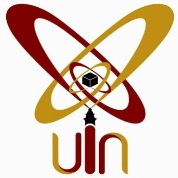                   SULTAN MAULANA HASANUDDIN                   BANTENJl. Jend. Sudirman No. 30 Serang 42118 Telp. (0251) 2000323 Fax. 0354-200022 E-mail: iainbanten@yahoo.comNomor		: Nota Dinas			Kepada Yth.Lampiran	: 1 (Satu) Eksemplar		Dekan Fakultas Ekonomi Hal		: Ujian Munaqasyah	           dan Bisnis Islam  a.n Nurul Aida		UIN “SMH” Banten NIM : 141600035	Di -			 	Serang Assalamu’alaikum Wr. WbDipermaklumkan dengan hormat, bahwa setelah membaca dan menganalisis serta mengadakan koreksi seperlunya, maka kami berpendapat bahwa skripsi saudari, Nurul Aida NIM : 141600035 yang berjudul: Analisis Srategi Pemasaran Produk SehatKoe Pada PT. Bumi Putera Muda 1967 Unit Serang telah dapat diajukan sebagai salah satu syarat untuk melengkapi ujian munaqasyah pada Fakultas Ekonomi dan Bisnis Islam Jurusan Asuransi Syariah Universitas Sultan Maulana Hasanuddin Banten.Demikian atas segala perhatiannya, kami ucapkan terima kasih.Wassalamu’alaikum Wr.Wb		Serang, 19 November 2018PERSETUJUANANALISIS SRATEGI PEMASARAN PRODUK SEHATKOE PADA PT. BUMI PUTERA MUDA 1967 UNIT SERANGOleh :NURUL AIDANIM. 14160005MenyetujuiMengetahui,PENGESAHANSkripsi a.n. Nurul Aida, NIM: 141600035 yang berjudul Analisis strategi pemasaran produk sehatkoe pada PT. Bumiputra Muda 1967 unit serang telah diujikan dalam sidang Munaqosyah Universitas Islam Negeri Sultan Maulana Hasanuddin Banten, Pada tanggal 26 Nonember  2018.Skripsi tersebut telah disahkan dan diterima sebagai salah satu syarat memperoleh gelar Sarjana Ekonomi Syariah (S.E) pada Fakulttas Ekonomi dan Bisnis Islam Negeri Sultan Maulana Hasanuddin Banten.Serang, 26 November 2018Sidang MunaqosyahPERSEMBAHANAlhamdulillahirobbil alamin sujud syukur kepada Allah SWT yang maha tinggi dan maha  penyayang, telah engkau jadikan aku manusia yang bersabar, kuat dan senantiasa diberikan kesehatan sehingga bisa menyelesaikan skripsi karya yang begitu besar dan berarti ini.Kupersembahkan sebuah karya yang besar dan berarti ini untuk bapak Tuginah dan Ibuku, ibu Munawaroh tercinta, yang tiada henti-hentinya selama ini memberikan semangat, doa, dorongan,nasehat dan kasih sayang serta pengorbanan yang tak tergantikan hingga aku selalu kuat menjalani setiap kesulitan yang ada di hadapanku. Bapak dan Ibu terimalah skripsi ini sebagai bentuk ketekunanku untuk membalas semua pengorbananmu. dalam hidupmu demi diriku Bapak dan Ibu telah ikhlas mengorbankan segala perasaan tanpa mengenal lelah untuk mendidik dan membiayai aku. Pak., Bu., maafkan anakmu yang masih selalu menyusahkanmu.Terimakasih untuk sodara-sodaraku, Adik-Adikku, teman kosan dan tak lupa untuk teman kukerta semuanya yang telah memberikan doa dan motivasi, yang selalu memberikan semangat dalam penyelesaian skripsi karya yang  besar dan berarti ini.	MOTTO...                      “Dan tolong-menolonglah kamu dalam (mengerjakan) kebaikan dan takwa, dan jangan tolong-menolong dalam berbuat dosa dan pelanggaran. Dan bertakwalah kamu kepada Allah, sesungguhnya Allah amat berat siksanya”(Qs: Al-maidah/5:2)RIWAYAT HIDUP	Penulis bernama Nurul Aida, lahir di serang 29 Juli 1996. Penulis adalah anak Pertama dari dua bersaudara, dari pasangan Ayahanda Tugina dan Ibunda Munawaroh 	Jenjang pendidikan formal yang telah ditempuh di SDN Ranjeng Ciruas  lulus tahun 2008, kemudian melanjutkan di SMP Assadah cikesal petir lulus tahun 2011, kemudian melanjutkan studi di SMA PLUS Assadah lulus tahun 2014, kemudian melanjutkan ke perguruan tinggi Institut Agama Islam Negeri (IAIN) Sultan Maulana Hasanuddin Banten pada Fakultas Syariah dan Ekonomi Islam yang beralih menjadi Universitas Islam Negeri (UIN) Sultan Maulana Hasanuddin Banten pada Tahun 2017 pada Fakultas Ekonomi Bisnis Islam dengan program studi S1 Jurusan Asuransi Syariah.KATA PENGANTAR BismillahirrohmanirrohimSegala puji hanya bagi Allah SWT, yang telah memberikan taufik, hidayah, serta inayahnya, sehingga skripsi ini dapat terselesaikan tepat pada waktunya. Shalawat beserta salam semoga tetap tercurah kepada Rasulullah SAW, keluarga, para sahabat serta para pengikutnya yang setia hingga akhir zaman.Skripsi ini kemungkinan besar tidak dapat terselesaikan tanpa bantuan dari berbagai pihak. Oleh karenanya penulis ingin menyampaikan ucapan terimakasih dan penghargaan setinggi-tingginya, terutama kepada :Bapak Prof. Dr. H. Fauzul Iman, M.A Rektor UIN Sultan Maulana Hasanudin Banten yang telah memberikan kesempatan kepada penulis untuk bergabung dan belajar dilingkungan UIN Sultan Maulana Hasanudin BantenIbu Dr. Hj. Nihayatul Masykuroh, MSi, Dekan Fakultas Ekonomi dan Bisnis Islam UIN Sultan Maulana Hasanudin Banten yang telah mendorong penyelesaian studi dan skripsi penulisBapak Rustamunadi, S.H., M.H. Ketua Jurusan Asuransi Syariah dan Ibu Ratu Humaemah Sekretaris Jurusan Asuransi Syariah fakultas Ekonomi dan Bisnis Islam yang telah mengarahkan, mendidik, serta memberikan motifasi kepada penulis.Bapak Drs.Irsal DT.Gindo Dirajo.,MM sebagai pembimbing I dan Hj. Mukhlishotul Jannah, S.E,MM.M,Ak sebagai pembimbing II, yang telah memberikan bimbingan, saran-saran kepada penulis selama penyusunan skripsi.  Bapak dan Ibu Dosen UIN Sultan Maulana Hasanudin Banten, terutama yang telah mengajar dan mendidik penulis selama kuliah di UIN Sultan Maulana Hasanudin Banten.Bapak Drh. Indriani Widi Armowo Kepala PT Bumiputera Muda Syariah 1967 Unit Serang yang telah memberikan kesempatan penulis untuk melakukan penelitan.Bapak Mujianto, Staf Pemasaran PT Bumiputera Muda Syariah 1967 Unit Serang, yang telah memberikan kesempatan penulis untuk melakukan penelitian.Karyawan dan Agen PT Bumiputera Muda Syariah 1967 Unit SerangKeluarga Besar Asuransi Syariah yang telah banyak membantu dalam penyusunan skripsi ini. Atas segala bantuan yang telah diberikan, penullis berharap semoga Allah SWT. Akhirnya dengan kerendahan hati penulis mengharapkan saran dan kritik yang bersifat kontruktif dari semua pihak, guna perbaikan skripsi ini.Serang, 19 November 2018                                               Penulis,NURUL AIDANIM : 14160005DAFTAR ISIPERNYATAAN KEASLIAN SKRIPSI	iABSTRAK	iiNOTA DINAS	iiiSURAT PENGAJUAN	ivPENGESAHAN	vPERSEMBAHAN	viMOTTO	viiRIWAYAT HIDUP	viiiKATA PENGANTAR	ixDAFTAR ISI	xiBAB I PENDAHULUAN	1Latar belakang masalah	1Rumusan Masalah	5Tujuan Penelitian	6Manfaat Penelitian	6Kerangka Pemikiran	8Metodologi Penelitian	9Penelitian Terdahulu Yang Relevan	11Sistematika Pembahasan	12BAB II KAJIAN PUSTAKA	15Pengertian  Asuransi Syariah Secara Umum	15Pengertian Asuransi Syariah	15Dasar Hukum Asuransi Syariah	23Tujuan Asuransi Syariah	29Pegertian Strategi Pemasaran	32Pengertian Strategi Pemasaran	32Tujuan Strategi Pemasaran	35Jenis Strategi Pemasaran Menurut Philip Kotler	35Analisis Swot	37BAB III    KONDISI OBYEKTIF PT. ASURANSI UMUM BUMIPUTERA MUDA 1967 UNIT SYARIAH SERANGSejarah Berdirinya PT. Asuransi Umum Bumiputera Muda 1967 Unit Syariah Serang.	45Visi dan Misi 	45Produk Produk PT. Asuransi Umum Bumiputera Muda 1967 Unit Syariah Serang	46Stuktur Organisasi Asuransi Bumiputera Muda Syariah 	53BAB IV HASIL PENELITIAN DAN PEMBAHASAN	72Bagaimana Penerapan Strategi Pemasaran Produk Sehatkoe pada, PT  Bumiputera Muda Syariah 1967 Unit Serang.	72Bagaimana kinerja Pemasaran terhadap Produk Sehatkoe pada,PT Bumiputera Muda Syariah 1967 Unit Serang.	77BAB V KESIMPULAN DAN SARANKesimpulan	87Saran	89DAFTAR PUSTAKALAMPIRAN GAMBARTabel 3.1	53Tabel 4.1	81Tabel 4.2 Hasil Analisis Matriks SWOT	84Pembimbing IDrs.Irsal DT.Gindo Dirajo.,MMNIP. 195311051978031001Pembimbing IIHj. Mukhlishotul Jannah, S.E,MM.M,AkNIP. 197408222005012003Pembimbing IDrs.Irsal DT.Gindo Dirajo.,MM         NIP. 195311051978031001Pembimbing IIHj. Mukhlishotul Jannah, S.E,MM.M,Ak  NIP. 197408222005012003Dekan Fakultas Ekonomi dan Bisnis IslamDr. Hj. Nihayatul Masykuroh, M.Si   NIP. 19640212 199103 2 003KetuaJurusan Asuransi SyariahRustamunadi, SH., M.H    NIP. 19670924 19890 3 001Ketua Merangkap Anggota,Rustamunadi, S.H.,M.HNIP. 19670924 19890 3 001Sekretaris Merangka AnggotaMaman Rohman, M.ENIP. 197712282005011005Sekretaris Merangka AnggotaMaman Rohman, M.ENIP. 197712282005011005Anggota-AnggotaAnggota-AnggotaAnggota-AnggotaPenguji IDr. Wazin, M.SiNIP. 1963 02351990031005Penguji IDr. Wazin, M.SiNIP. 1963 02351990031005Penguji IIDedi Sunardi,M.HNIP. 198009262009011007Penguji IIDedi Sunardi,M.HNIP. 198009262009011007Pembimbing IDrs.Irsal DT.Gindo Dirajo.,MMNIP. 195311051978031001Pembimbing IIHj. Mukhlishotul Jannah, S.E,MM.M,AkNIP. 197408222005012003